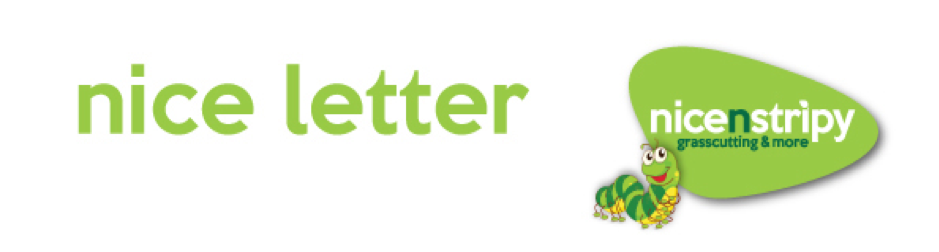 Customer NameAddress Line 1Address Line 2
TownCountyPostcodeDateDear Customer NameHappy new year! Our grass cutting season will start at the end of February and end late November/ early December dependant on weather and growth.  Please find below our prices for the season, along with our various package options.  Should you require any more information, or indeed to cancel our services please contact Chris.  We look forward to working with you for another year.Day of Visit								DAYFirst Visit Date								DATEPay As You GoGrass Cutting (per cut)…………………………………………………………………….£  Lawn Feed per treatment (x3 yearly)……………………………………………...£  plus VATWeed treatment per application…………………………………………………….£  plus VATScarification……………………………………………………………………………………£  plus VATPayment is due on completion of cut unless you are on standing order, where payments are made monthly.  Payment can be made by cash or cheque to your operators, posted to the usual YOUR TOWN address, or by online banking.  For online banking please see details on the invoice provided, and please include your surname as reference so we can identify who the payment has come from.  Cheques to be made out to nicenstripy.  Please visit www. nicenstripy.com for our full terms and conditions.Kind RegardsYOUR NAMEPackagesPackages are worked out over 12 monthly payments based on services for the year.  Payments start in March of this year and end February next year.We can also build any extra services such as pressure washing, gutter clearance or hedge cutting into any of the above packages if required.Should you require any assistance choosing the right option for you, please do not hesitate to get in touch.Mobile – YOUR MOBILEFreephone – 0800 014 2420Email – YOUR NAME@nicenstripyWebsite – www.nicenstripy.comFind us on Facebook @ Nicenstripy UKPackageWhats Included?Costcarentreat3x Lawn feeds, 1x weed treatment and the option to add scarification£pcmGrass Only FortnightlyFortnightly lawn cutting£pcmGrass Only WeeklyWeekly lawn cutting£pcmcarencut Fortnightly20x lawn cuts, 3x lawn feeds and 1x weed treatment£pcmcarencut Weekly30x lawn cuts, 3x lawn feeds and 1x weed treatment£pcmcarencut Platinum30x lawn cuts, 3x lawn feeds, 2x weed treatments and scarification£pcmFull Garden MaintenanceGrass cutting, lawn care and monthly visits to weed beds, cut hedges, clear weeds from paths and patios and much more£pcm